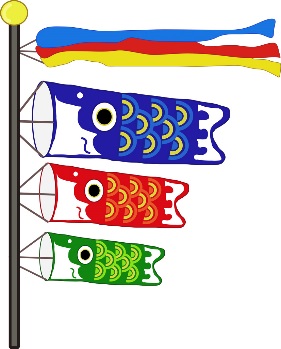 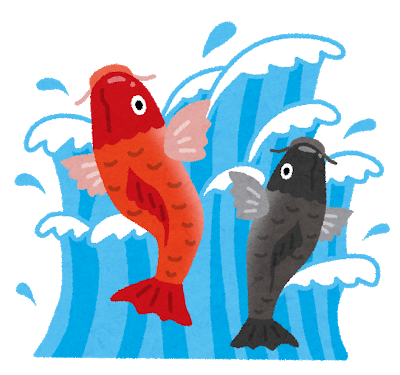 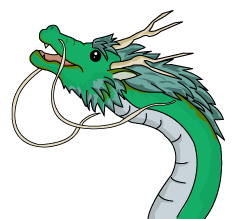 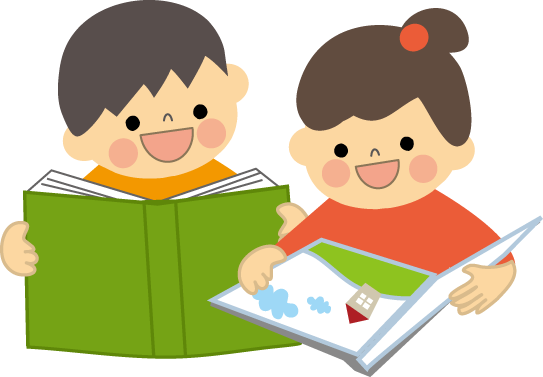 学年冊数平均１年4649.3２年62313３年3567.6４年4779.4５年4168.7６年2394.5全体25758.7